STRIKE Matrix Activity1. Print and copy the partial filled in STRIKE Matrix for each group.2. Print, copy and cut the behavior expectations for the cafeteria/hallways/bathrooms/grounds, athletics/assembles/activities, bus/vehicle areas and home/community for each group.  3. Each group will need a bag of the behavior expectation cut-outs to sort.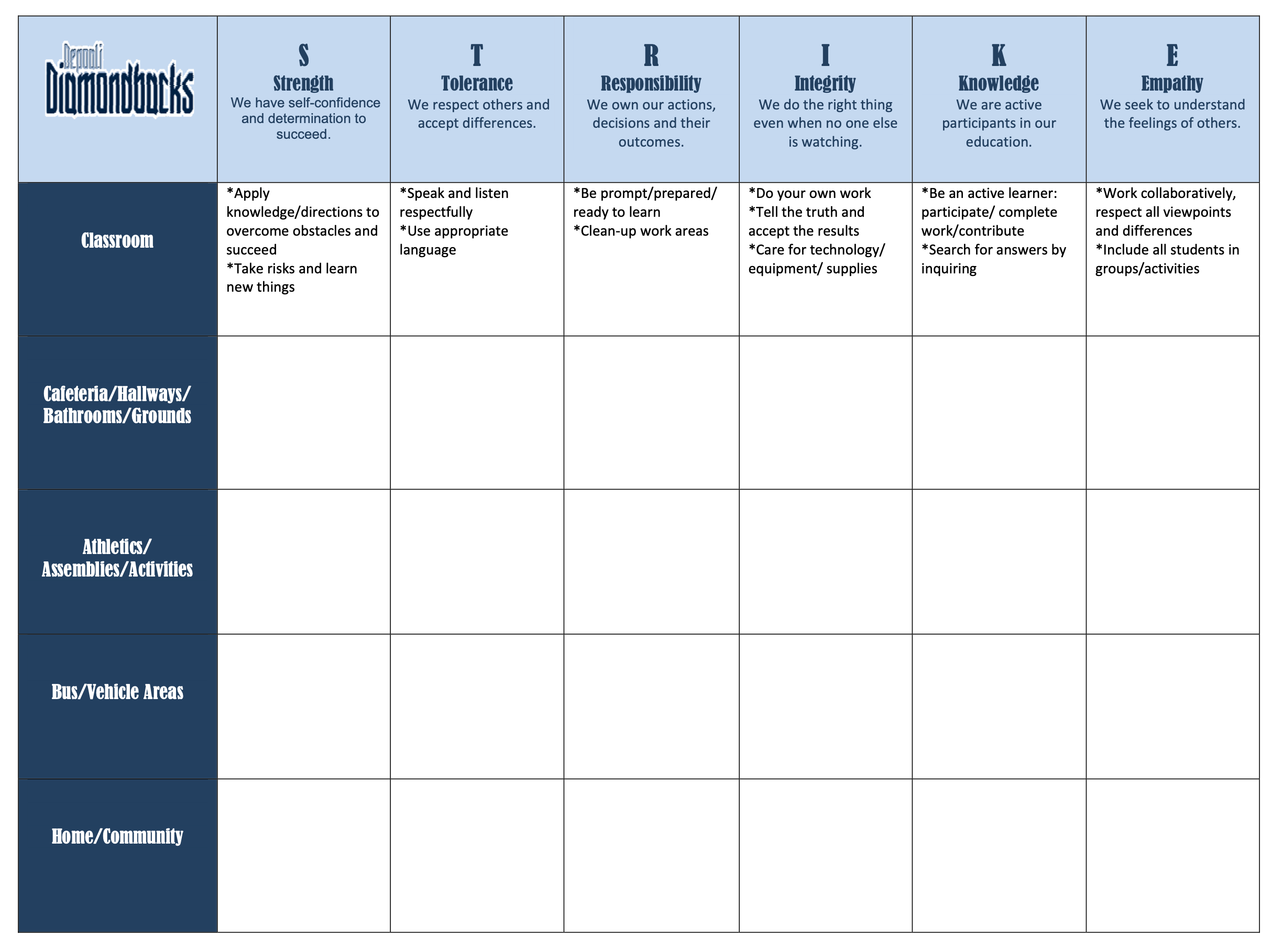 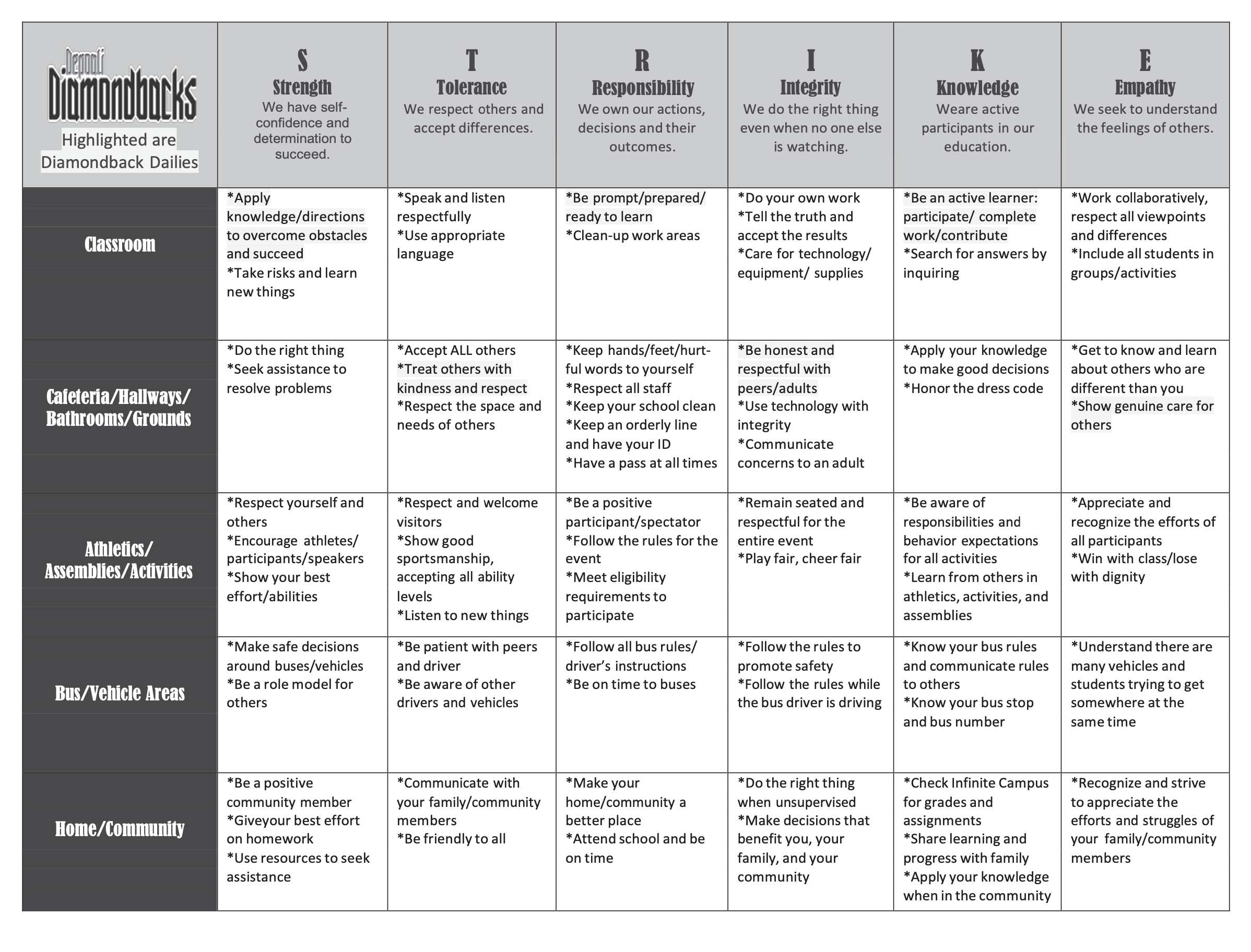 